UNDER WHAT CONDITIONS DO YOU STUDY BEST?According to studies the best way to study is to simulate the environment in which you test.  However, some people argue that their study time is more efficient in an environment where they are most comfortable.  Your study environment should be a balance between comfort and efficiency.  To determine your best study conditions, check the box beside the term in each section that best defines you.MY OPTIMUM STUDY CONDITIONS ARE…Focus on Time Management and OrganizationTime management and organization are the foundations for every kind of work that you do.  There are always good reasons for “putting things off.”  Making a commitment to setting up a schedule to accomplish your tasks requires persistence and perseverance.  Understanding your personal issues with time management and organization is the first step to solving the problems.  The end result will be successful habits.Intend to accomplish your goal in a reasonable amount of time.Be realistic in eliminating excuses; reward yourself for positive.Break up long-term assignments into reasonable units.Set priorities carefully in order to save time.Keep organized.Make daily “to-do” lists.Make realistic schedules and follow them.Use quality study time – not quantity study time.Make time to warm up your mind and review your knowledge.Always ask yourself if that was the best use of your time.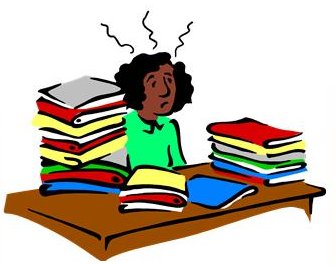 STUDY HABITS INVENTORYELIMINATING EXCUSESDo you make excuses when it’s time to study or do homework?  Eliminate those excuses by practicing positive talking.  When you are thinking about excuses, use some of the questions below to change the excuse into action!Now, tell yourself “I WILL…. AND I CAN!”TOOLS FOR STUDYWhen you are ready to study make sure that you have an area with all of the tools that you need already collected.  Remember that your computer is an excellent resource but you must also have supplies that are not technology-based.  The following are the tools recommended for study areas:ReferenceDictionaryThesaurusEnglish handbook or grammar bookAtlasAlmanacUtensilsroom light and desk lamppenspencils/eraserscolored pencils/crayonscolored highlightersrulercompassscissorsstaplerpaper clipstapecalculatortimerPaperlarge monthly calendarnotebooksscratch tablets/paperindex cards (3 X 5, 4 X 6)colored typing paperOtherbulletin boardtissues/hand sanitizerORGANIZING YOUR ASSIGNMENTSHelpful Hints:Post a note to yourself reminding you to take your assignment notebook sheet home from school.Be sure you understand the full assignment before leaving class.  If you have questions, ask the teacher.Know where to find information from each teacherASSIGNMENT SHEETHow to Use a To-Do ListDate: ____________________________________Top Priorities________________________________________________________________________________________________________________________________________________________________________________________________________________________HomeworkSCHEDULES: THE BACKBONE OF GOOD STUDY HABITS Analyze how you currently use your time.Carefully considerWhen and where do you study?How often do you study?How much time do you waste and how much time do you spend wisely?What is the quality of your study time?What “excuses” do you use regularly?What are your priorities?Learn how to make a scheduleConsider priorities in this order:In-class timeWork hoursMealsSleepClasses outside of schoolFamily activitiesStudy block timeRecreation timeUsing a scheduleConsider these hints before you beginDon’t’ schedule every hour of the dayLeave room for the unexpectedLeaver room for change, but only make a change for a good reasonWrite legiblyBe realisticPost Schedules/Assignments/Lists:Keep a calendar:In a notebookInside your locker doorOn a bulletin board or wall in your roomPost time schedules of home activitiesOn the refrigerator doorOn a family bulletin boardInclude the following:Study blocks for all family membersFamily activitiesSpecial eventsMake and post daily “to-do” lists.Hints for successful schedules:Try using your schedule for a wee before making changes.Become familiar with your schedule and make the schedule a habitPost it so that you will see it several times each dayCarry it with you for easy referenceRemember to be flexible and to change something only if there is good reasonSETTING PRIORITIESPRIORITIES1.2.3.4.5.6.7.8.9.10.MONTHLY ASSIGNMENT SCHEDULE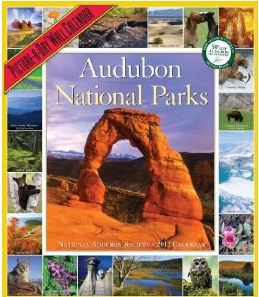 Looking for a monthly assignment calendar?  Try purchasing an extra yearly calendar during the winter holidays when calendars are inexpensive.  Choose a fun calendar that will hold students interest during the school year.  Place the calendar in the study area, study box, or study bag in your home.  Have students make long term plans in this monthly planner.  Projects should be broken into smaller assignments with firm deadlines so students are not overwhelmed by one large project.  Remember to add any family events or trips that may impact the planning schedule.  Try using a different color for each class or subject area.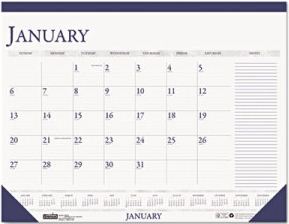 Need a larger space?  Try using the large desk planners sold at most office supply stores.  The desk calendars have large spaces that are easy to read and have larger boxes for multiple assignments.  Projects should still be broken into smaller assignments.  Remember to add any family events or trips that may impact the planning schedule.  Try using a different color for each class or subject area.Are you more comfortable with technology than with paper calendars?  Try using an online calendar like the Google Calendar below.  Students can still use the same planning methods including breaking down large assignments and color coding classes.  Make sure that the calendar can be accessed from multiple digital locations (lap top, PC, phone, etc.).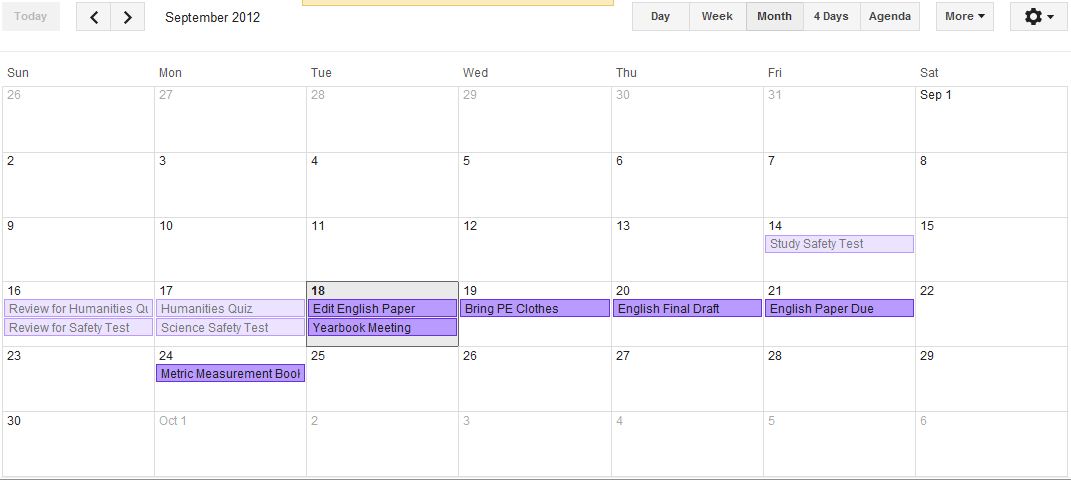 DAILY SCHEDULEBEFORE YOU LEAVE SCHOOL CHECKLIST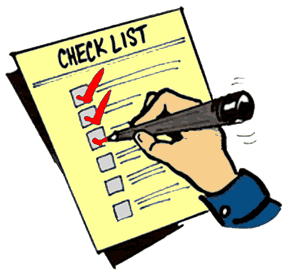 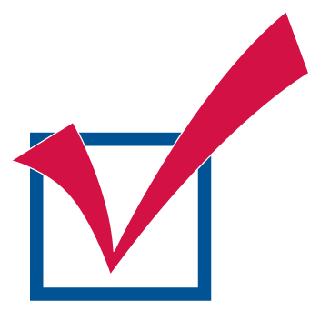 CAUSES OF POOR CONCENTRATIONCONCENTRATION is the ability to control your attention.  Some things prevent you from focusing your attention.  Make sure that you prevent the causes of poor concentration below.Distracting noisesYour body “condition”BoredomDaydreamingHungerWorryDislike of subjectWrong “time” of dayTVOverwhelmingFeeling about the task or assignmentLack of commitmentConstant interruptionsPoor attention spanIndecision to studyLack of sleepPoor dietGOOD HABITS FOR CONCENTRATIONIntend to study and learnBecome interested in the subjectLook for points of viewQuestion and dare to disagreePredict outcomesSee connections/relations within the informationKnow yourselfTake advantage of your learning style and modalityUse your positive aspectsSet clear and realistic goalsKnow what you are supposed to learnConcentrate on the focus of material/informationBriefly outline tasks to be completedExclude distractionsKeep a “distractions list” and continually try to reduce itUse a timer to remind you that a certain amount of time has passedIntend to concentrate and accomplish a certain amount of learning in a specific amount of timeEliminate daydreaming from study time!Make a tic/check mark on a piece of paper each time you catch yourself daydreamingContinually try to reduce the number of tic marks from one study block to the nextVary your routine within the study block.Change subjects if you become boredTake a 5-10 minute break for every 30-45 minute period of concentrationAllow 15-20 minutes for your brain to refocus before beginning new materialSummarize more oftenTalk to yourself as if you’re teaching someone the informationTalk to someone who is interested in the subject  Reward yourself for focused, sustained concentrationStart with reasonable expectations and short blocks of concentrationContinually attempt to lengthen the duration of study blocksBe positive!Tell yourself, “That’s a job well-done!”BEFORE YOU BEGIN TO STUDYSetting PrioritiesConsider the following:After-school activities and club meetingsLessons and homeworkFriends and familyPlan to space blocks of study time over several days on long-range assignmentsHelps you retain new knowledge and make learning more permanentGives you time to think about and change written assignmentsRealistically plan your timeOne regular block of time each day is best for making studying a habitEstimate completion time of assignmentsDo not try to study if you are:Hungry or tiredTo cold/hot or sickToo comfortable/uncomfortableWorried or upset or distractedKnow YourselfKnow when you study best:-    Are you a morning or night person?-    When are you most productive, awake and alert?-    Do you let everybody know that you should not be disturbed?-    Have you formed a habit of studying the same time each day?Know where you study best:-     Consider distractions (TV, Talking, Windows, Music, Particular objects on a       desk/table, People walking by)Know why you are studying: Why do you need this knowledge/information? How is it relevant to you and what you want to do with it?Know your learning style:-      Left/right brain dominance            -      Visual auditory kinesthetic learning modalities            -      Do you study best alone or with others?Select a special study placeEnvironmentComfortable, but not too comfortableVentilated and quietAway from things that distract you-     Well-lightedUse the same place as often as possible-      make it a habit-      keep study tools on handREADY… SET… STUDY!Gather all materials neededSet your mind to studyIntend to have focused, effective study timeSet realistic goals/purposes to be met during the study sessionStrive for quality as well as quantityTry to make short and intermediate goals within the time blockBecome actively involvedContinually ask yourself questions about the materialRemind yourself to review material oftenSet priorities for assignmentsCreate a “to-do” list for each study block and assign a priority for each assignment to be completedMap out a time lineWork backwards from due datesConsider the followingLength of assignmentDifficulty of book to be readNumber of questions to be answeredPresentation mode: handwriting or typingSet intermediate goals by a certain dateShort-range “chunks” of work are easier to focus upon and handle.Congratulate yourself for completing each intermediate goalDivide time among subjectsStudy the hardest thing first, when your mind is fresh.Leave routine and less difficult tasks for lastRecopying papersAlphabetizingOrganizing reportsCreating the table of contentsAllow time blocks to be spaced over several hours or daysThis allows material to be “soaked into the subconscious”Reflective time is necessaryThis is much better for proofreading materialWarm up your brainTake 1-5 minutes to warm up your mind.Be sure to understand the assignment/requirements for the subjectAsk yourself:What to I already know about this?What am I trying to learn from this material?What am I to know by the end of this study block?Review familiar material firstTitles/subtitlesBoldface type/italicsVocabulary wordsReview questionsClass notes/teacher handoutsApply knowledge of how you learn to warm up and studyUse available materials during the study block to make the best use of your learning styleWrite things Vocabulary wordsListsDefinitionsDiagrams/chartsMake a tape of things to remember/memorizeWrite important information on 3 X 5 cards and post the cards in your room.Learn new study skills that work for youTake a breakTake a 5-10 minute break for every 30-35 minute study periodDo something physicalGet something to eatWalkCall a friendTake a short break when switching subjects/topicsI’M DONE—NOW WHAT?When you finish an assignment:ReviewBriefly review a summary activity.Skim/scan texts, notes and handoutsTalk to yourselfRecreate mind maps or other graphic organizersIn your mind, try to explain it to someone elseTalk about it with a friend/classmate/parent.Review again within 24 hours.OverlearnForm a study groupKeep a running list of vocabulary wordsReread the assignment and your homework to be sure you have completed what was expected.Make up test questions about what you have learned.Repeat the review steps.EvaluateIs your homework in the correct format, is it organized, and is it easy to read?Is this your best effort?Did you learn what you set out to learn?Do you really know the information for which you will be held responsible?Is there a way you can improve?Can you relate the material to show that you know it?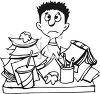 TARGET THE PROBLEMS and PRESCRIBE SOLUTIONSFor every problem there is a solution.  It just may be that the process of finding the right solution is a bit frustrating at times.  Be persistent and confident.  Don’t forget to seek help is you need it.GREAT STUDY TIPSDo you need more tips for studying?  Check out the study tips below:Allow time for information to “soak in.”Too many new ideas at one time are confusing.The human brain can successfully process 6-7 ideas during one time period and maintain good retention of the information if enough repetition is used.It is less tiring to “spread out” study periods than to “cram.”Pace yourselfBe organized.Use the tasks/assignments that do not require great amounts of concentration alternately with more difficult tasks.Be sure your study activities are in tune with your intentions.Being with the most difficult tasks—and “get it done” so that it won’t hang over your head!Make studying a habit!Build on your learning strengths.Seriously consider the effects of procrastination and how well you can do without them.Examine your priorities and how you can make changes to make your life easier and more successful.Become aware of your time management patterns and change them gradually to better meet your needs.Learn to use spare moments: standing in line, waiting for someone or something, etc.Make sure you understand the assignment.Break large assignments into smaller, organized parts.Set reasonable time limits for yourself.Give yourself enough time to do a good job.  Go for quality!Try new ways to problem solve.Always predict the amount of effort and the time required to complete a task.Don’t spread yourself too thin.  Consider your commitments and the priority of each.Really enjoy your “free time.”Have a positive attitude about learning.It’s OK to dislike the assignment or task, but to it anyway!Good grades most often are lost due to lack of organization rather than a lack of information.Concentration is the biggest problem when studying.Review information just before you go to bed.Prop reading material at a 45 degree angle and your eyes will be less tired.Seek help if you don’t understand something or if you are having problems.Get to know someone in every class you have.  You can borrow or trade books, study together, and ask each other questions about assignments.STEPS TO EASIER LEARNING… THE EASIER LEARNING BECOMES!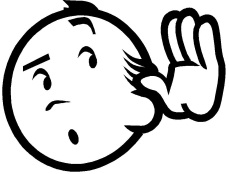 SoundSilenceBackground musicLow noiseNoise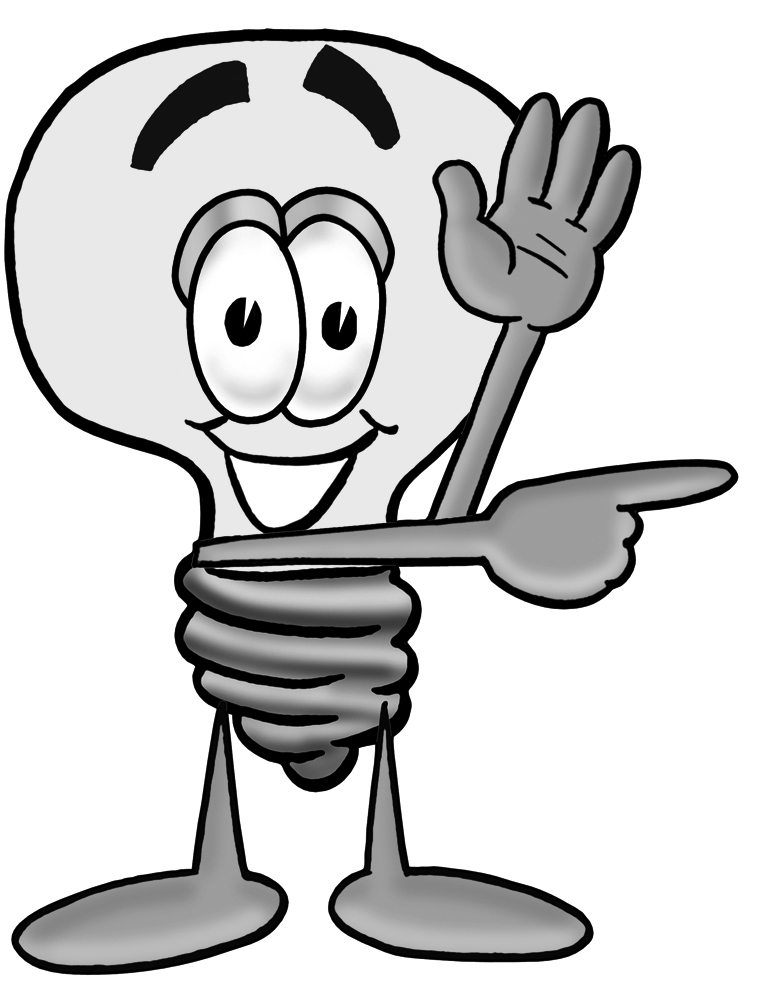 LightBrightMediumLowDark, just the computer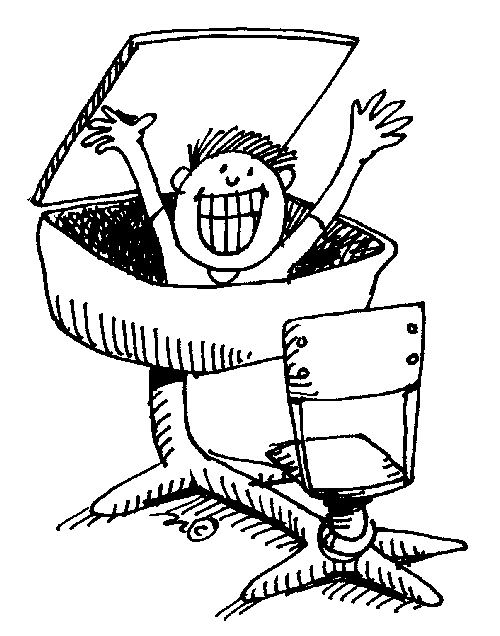 LocationSitting at a desk or tableRelaxing on a bed or floor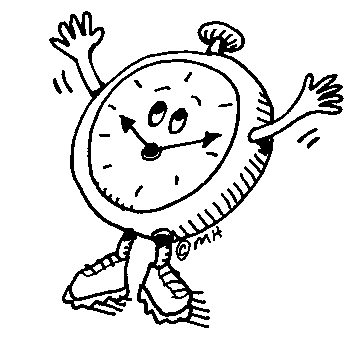 TimeIn the early morningAfternoonEveningLate at night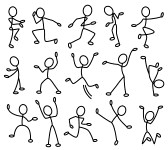 MovementBeing stillTaking frequent breaksMoving aroundSoundLightLocationTimeMovementHardly EverSometimesMost Always1.  Do you intend to study, concentrate and learn?2.  Do you follow a daily written schedule?3.  Do you have a regular place to work and study?4.  Is it well-equipped, well-lighted and comfortable?5.  Do you keep track of homework assignments in a book?6.  Do you keep a long-term schedule or calendar of tests, projects      and reports?7.  Do you plan weekly reviews?8.  Do you take effective class notes?9.  Do you keep a notebook for every subject?10. Are you organized?11. Do you have a note-taking system?12. Do you edit your notes?13. Do you compile study sheets for tests?14. Do you know how you learn best?15. Do you study with friends?16. Do you listen well in class?17. Do you know what distracts you?18. Do you look up new words?19. Do you keep track of new words you learned?20. Do you use the glossary?21. Do you have a study system for textbooks?22. Do you outline reading assignments?23. Do you skim assignments before reading them?24. Do you read tables, charts and graphs?25. Do you have a private shorthand system for taking notes?26. Do you organize papers before you write?27. Do you write a first draft?28. Do you proofread for spelling and punctuation errors?29. Do you study effectively?30. Do you learn in school?31. Do you get enough sleep?32. Do you exercise regularly?33. Do you study at the same time each day?34. Do you make good use of your mind?35. Do you try to improve your study habits?36. Do you space your study periods over several days?37. Do you keep up-to-date with your studies?38. Do you review often?Excuse“I’m here and that’s enough.”Ask yourself“Since I’m not putting out any effort, should I expect anything in   return?”Excuse“I just don’t have the time.”Ask yourself“Is studying really a priority?  How many things do I find to do that   don’t have to be done, at least right now?”Excuse“Well, I’ll start tomorrow.”Ask yourself“How many times have I said that?  Is that a convenient excuse? What will I say tomorrow?”Excuse“I can’t!”Ask yourself“How many ways/methods have I tried?  How many times have I   tried?  Have I tried to get help?”Excuse“I don’t need to study.”Ask yourself“Why do I think this?  What is my grade in the class?”Excuse“I’m just too tired.”Ask yourself“Would I be this tired if I had the choice to do something else?  How   much sleep did I get last night?”Excuse“It’s boring.”Ask yourself“What do I expect to get out of this information?  How have I tried to   relate the information to my life? Do I really need the information?”Excuse“It’s just too much for me, so why start now?”Ask yourself“Is there anything I can realistically accomplish now?  Why am I in   this mess?  When should I have started the assignment?”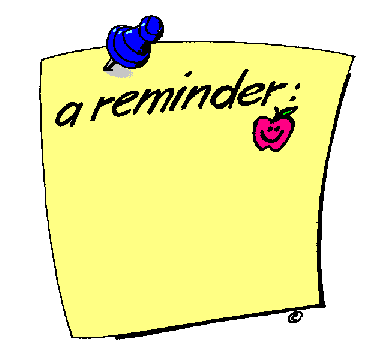 Assignment SheetsPurchase an assignment notebook that you use for assignments onlyUse one assignment sheet for each classTake the assignment sheet/notebook with you to every classWrite each assignment, include estimated time and due date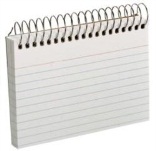 3 X 5 index cardsUse one 3 X 5 index card for each assignmentWrite the specific assignmentNote the estimated time required to complete the assignmentNote the date the assignment is dueKeep these cards in a packet and refer to them often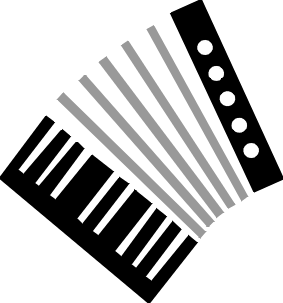 Accordion FilePurchase a portfolio with enough pockets to have one for each classUse one pocket for each class assignment; label each pocketPut an assignment sheet in each pocketWrite the assignment for each day on the assignment sheet for each classAdd assignment sheets as necessary when the original sheet is full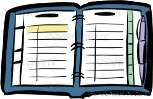 Agenda BookPurchase your own or use the FMS Agenda bookWrite the specific assignment for each class in the areas providedUse the monthly calendar to monitor assessments for each class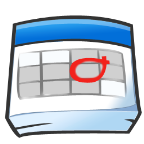 Google CalendarCreate a calendar using Google Calendar for your FMS classesColor code each class with a different colorPlace your daily assignments for each class on the calendar4.   Use the calendar to place long-term assignments and assessments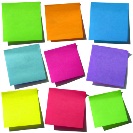 Stickys (not recommended by teachers)      1.  Create a sticky specifically for your homework       2.  Label each class on the sticky       3.  Write the assignment for each class on the sticky including time required and date due       4.  Place assessments on the sticky with the due dates and study dates       5.  Mark completed assignments on the sticky       6.  DO NOT erase stickys until the assignment has been turned in 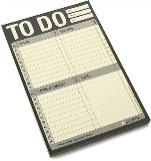 Daily “To-do” listUse index cards of any size.Write what you want to do and must accomplish each day on an index card.Assign a priority number for each of the items on the card.Cross off each item as you complete the task.  This action will give you a sense of accomplishment.Keep the index card with you throughout the day and refer to it often.Student Name                                 WEEK OFSUBJECTStudent Name                                 WEEK OFSUBJECTStudent Name                                 WEEK OFSUBJECTStudent Name                                 WEEK OFSUBJECTStudent Name                                 WEEK OFSUBJECTStudent Name                                 WEEK OFSUBJECTTHIS WEEKASSIGNMENTDUE DATEESTIMATED TIMEMATERIALS NEEDEDDONETHIS WEEKTHIS WEEKTHIS WEEKTHIS WEEKTHIS WEEKTHIS WEEKTHIS WEEKTHIS WEEKLATERLATERLATERLATERLATEREXAMSMATERIAL TESTEDDATETYPE OF TESTSPECIAL NOTESEXAMSEXAMSEXAMSEXAMSPoints to consider when creating a “To-do” List:Prepare each evening for the next dayKeep this list with youBe realistic—there are only 24 hours in a dayCross off items as you do themAdd new items whenever you think of themUse a coding system to set prioritiesAsk yourself these questions when priorities:Use a notebook and index cardsPut items left over from today’s list on tomorrow’s listRealistically estimate the amount of time needed to complete each task—then add one moreGive yourself a reward for completing every task on your “to-do” list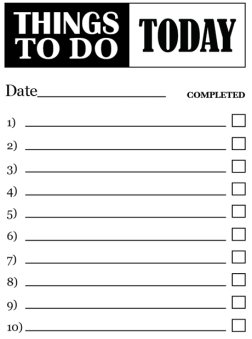 SubjectAssignmentDue DateThings to bring home todayThings to bring to school tomorrow_____________________________________________________________________________________________________________________________________________________________________________________________________________________________________________________________________________________________NotesThings I Want to DoThings I Should DoAssignment sheet is complete for each class/subjectUnderstand all assignments and due datesGather all necessary books, notebooks, materials and suppliesStop by the library/media center if necessaryTalk to or see any necessary personReview “to-do” listList Classes HereList problems with studying for each class hereList solutions and study strategies for each class hereResultsRewardsList Classes HereList problems with studying for each class hereList solutions and study strategies for each class hereResultsRewards